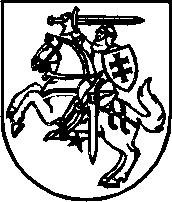 LIETUVOS RESPUBLIKOS SEIMO NARYS ANDRIUS NAVICKASGedimino pr. 53, 01109 Vilnius    Tel. (8 5)  239 6550    El. p. Andrius.Navickas@lrs.lt________________________________________________________________________________________________________________LR Prezidentui Gitanui NausėdaiLR Užsienio reikalų ministrui Linui Linkevičiui				2020-05-07DĖL JAUNIAUSIO PASAULYJE POLITINIO KALINIO LIKIMO2020 m. gegužės 17 d. visame pasaulyje bus minimos 25-osios Gedhun Choekyi Nyimos, kuris plačiau žinomas kaip XI-asis Pančen Lama, pagrobimo metinės. Jis įvardijamas jauniausiu politiniu kaliniu, kuris pradingo dar 1995 m., tepraėjus trimis dienomis, kai ištremtasis Tibeto dvasinis lyderis Dalai Lama oficialiai šešiametį berniuką iš Vidurio Tibeto paskelbė antruoju pagal rangą asmeniu Tibeto budistinėje tradicijoje.Pančen Lama buvo pagrobtas kartu su tėvais, buvo suimtas, ir jo buvimo vieta yra viena stropiausiai slepiamų Kinijos valstybinių paslapčių.Tradiciškai Pančen Lama ir Dalai Lama yra neatsiejamai susiję. Po vieno iš jų mirties, kitas dvasinis lyderis atpažįsta ir formaliai paskelbia apie naują persikūnijimą, auklėja jį ir padeda formuoti tapatybę. Tačiau Kinijos režimas brutaliai įsikišo į Tibeto budizmo tradiciją, ėmėsi veiksmų, kurie tegali būti traktuojami kaip drastiškas žmogaus teisių pažeidimas.Beje, Kinijos ateistinis režimas griebėsi manipuliacijų – nusprendė nurodyti Tibeto budistams, kas yra jų „tikrasis“ dvasinis lyderis ir juo paskelbė berniuką, užaugusį komunistinėje šeimoje. Jis Tibete neturi autoriteto ir vadinamas „Kinų Pančenu“.Įvairios tarptautinės organizacijos ne kartą klausė Kinijos apie Gedhun Choekyi Nyimos ir jo šeimos likimą, tačiau kiekvieną kartą į tai būdavo atkertama ciniškais melais. 2019 m. rugsėjo mėnesį Jungtinių Tautų darbo grupė, tirianti žmonių dingimus ir pagrobimus, dar kartą paklausė Kinijos LR apie šio asmens padėtį. Kinija atsakė, kad Gedhun Choekyi Nyima gavo tinkamą nemokamą išsilavinimą, lankė universitetą ir dabar susirado darbą. Tačiau iki šiol pasaulio visuomenė neturi jokių patvirtintų žinių apie XI Pančen Lamą – ar jis yra gyvas, ir kokia yra jo dabartinė tapatybė.Klausimas tampa dar aštresnis dabar, kai Jo Šventenybė XIV Dalai Lama yra solidaus amžiaus. Nors jis vis dar puikios fizinės formos, visi supranta, kad anksčiau ar vėliau iškils įpėdinio klausimas. Pagal tradiciją, Pančen Lamos vaidmuo čia yra labai svarbus, todėl tibetiečiai su nerimu ir nebe pagrindo mano, kad Kinijos LR čia yra numačiusi veiksmus, kurie toliau griautų Tibeto dvasinę tradiciją.Šių metų gegužės 17 d., kai minime 25-ąsias Gedhun Choekyi Nyimos pagrobimo metines, jam dabar turėtų būti 31 metai. Tibetiečių vyriausybė tremtyje ir visame pasaulyje veikiančios tibetiečių organizacijos kviečia visuomenę paminėti šią liūdną sukaktį ir priminti Kinijos komunistiniam režimui apie sąžinės kalinį Gedhun Choekyi Nyimą – Tibeto XI Pančen Lamą.Todėl raginame Lietuvos Respublikos Prezidentą Gitaną Nausėdą, Užsienio reikalų ministrą Liną Linkevičių kreiptis į dabartinę Kinijos valdžią, reikalaujant, kad Tarptautinės žmogaus teisių organizacijos gautų patikimą informaciją apie pasaulio jauniausio politinio kalinio likimą. Tik tiesa gali išlaisvinti ne tik pačią Kinijos valdžią, bet ir visų tarptautinius santykius su šia valstybe.KREIPIMĄSI „DĖL JAUNIAUSIO PASAULYJE POLITINIO KALINIO LIKIMO“ PASIRAŠO:Dr. Andrius Navickas, LR Seimo narys, Laikinosios solidarumo su tibetiečiais grupės vadovas;Prof. Vytautas Landsbergis, LR Aukščiausiosios Tarybos - Atkuriamojo Seimo Pirmininkas;Dr. Mantas Adomėnas, LR Seimo narys;Arvydas Anušauskas, LR Seimo narys;Aušrinė Armonaitė, LR Seimo narė;Aistė Gedvilienė, LR Seimo narė;Andrius Kupčinskas, LR Seimo narys;Paulė Kuzmickienė, LR Seimo narė;Dr. Aušra Maldeikienė, Europos Parlamento narė;Radvilė Morkūnaitė – Mikulėnienė, LR Seimo narė;Monika Navickienė, LR Seimo narė;Dr. Žygimantas Pavilionis, LR Seimo narys;Jurgis Razma, LR Seimo narys;Valerijus Simulikas, LR Seimo narys;Gintarė Skaistė, LR Seimo narė;Gintaras Steponavičius, LR Seimo narys;Vytas Adomaitis, verslininkas;Aistė Adomavičienė, Nacionalinio skurdo mažinimo organizacijų tinklo direktorė;Martynas Ališauskas, aktorius;Dr. Vytautas Ališauskas, diplomatas, vertėjas, dėstytojas;Mindaugas Ancevičius, aktorius, bardas;Valdas Ancevičius, fotografas;Eglė Ancevičiūtė, aktorė, laidų vedėja, bardė;Akad. Antanas Andrijauskas, filosofas, kultūrologas, menininkas, civilizacijų teoretikas;Alis Balbierius, rašytojas, fotomenininkas;Butautas Barauskas, fotomenininkas;Tomas Byčkovas, muzikantas;Šarūnas Čyvas, medikas ir visuomenininkas;Stasys Daugirdas, muzikantas, pedagogas;Tomas Dirgėla, vaikų poetas;Kun. Kęstutis Dvareckas, „Aš esu“ bendruomenės vadovas;Raimundas Eimontas, muzikantas;Eglė Frankonė, rašytoja;Janina Gadliauskienė, Lietuvos žaliųjų judėjimo pirmininko pavaduotoja;Antanas Gailius, vertėjas ir visuomenininkas;Ginta Gaivenytė, žurnalistė;Žilvinas Galimovas, Jonavos m. Tarybos narys;Dr. Arūnas Gelūnas, buvęs Kultūros ministras, Lietuvos dailės muziejaus direktorius;Artūras Ginelevičius, Tibeto rėmimo grupės narys;Dainius Gintalas, poetas, vertėjas, Lietuvos rašytojų sąjungos narys;Birutė Grašytė, literatė;Goda Grigolytė, Tibeto rėmimo grupės narė;Paulius Gritėnas, Vilniaus universiteto rektoriaus patarėjas;Kamilė Gudmonaitė, teatro režisierė, dainų autorė ir atlikėja;Ignas Gužauskas, teatro ir kino aktorius, bardas;Vanda Ibianska publicistė, rašytoja, žurnalo „Artuma“ redaktorė;Jurga Sally Jackevičiūtė, Tibeto rėmimo grupės narė;Austėja Jakaitė, Tibeto rėmimo grupės narė;Kornelijus Jaroševičius, režisierius, videomenininkas;Janina Jočienė,  Tibeto rėmimo grupės narė;Vytautas Jočys, Tibeto rėmimo grupės narys;Donatas Kaikaris, Muzikinio teatro aktorius, bardas;Gediminas Kajėnas, kultūros žurnalistas, Tibeto rėmimo grupės narys;Donaldas Kajokas, poetas;Sergejus Kanovičius, visuomenininkas, poetas;Kristupas Kavaliauskas, aktorius, Tibeto rėmimo grupės narys;Rūta Kisielytė, vertėja;Rimantas Kmita, rašytojas;Elvyra Katalina Kriaučiūnaitė, grafikė ir tapytoja;Algirdas Kugevičius, vertėjas;Robertas Kundrotas, rašytojas,  Rašytojų sąjungos narys;Dalia Kuodytė, „Tibeto namų“ steigėja, buvusi LR Seimo narė;Vytautas V. Landsbergis, rašytojas ir režisierius;Robertas Mažeika, Tibeto rėmimo grupės narys;Tadas Maruškevičius, Tibeto rėmimo grupės narys;Andrius Merkevičius, vertėjas, kultūrininkas;Dr. Jūratė Micevičiūtė, rašytoja, vertėja, publicistė;Dr. Nerijus Milerius, filosofas, dėstytojas, kultūrologas;Žymantas Morkvėnas, aplinkosaugininkas, „Tibeto namų“ steigėjas;Kęstutis Navickas, aplinkosaugininkas, buvęs Aplinkos ministras, „Tibeto namų“ steigėjas;Rūta Norkutė, Tibeto rėmimo grupės narė, „Tibeto namų“ steigėja;Gytis Norvilas, poetas, savaitraščio „Literatūra ir menas“ vyr. redaktorius;Vytautas Nosevičius, žurnalistas;Donatas Petrošius, rašytojas;Haroldas Petrulis, muzikantas;Edgaras Pilypaitis, Šakių rajono meras;Dr. Vidas Poškus, dailėtyrininkas;Donatas Puslys, publicistas, politikos analitikas;Dr. Radvilė Racėnaitė, etnologė, Tibeto rėmimo grupės narė, „Tibeto namų“ steigėja;Rokas Radzevičius, kompozitorius, muzikantas;Domantas Razauskas, muzikantas, radijo laidų vedėjas;Konstantinas Rečko, Druskininkų m. Tarybos narys;Neringa Repečkienė, Tibeto rėmimo grupės narė;Saulius Repečka, vertėjas, redaktorius; Andrius Seliuta, tapytojas, režisierius, visuomenininkas;Tomas Staniulis, rašytojas, lektorius;Ignas Algirdas Stanys, fotografas, Žurnalistų sąjungos narys;Gediminas Storpirštis, visuomenininkas, aktorius, bardas;Agnė Sunklodaitė, aktorė, režisierė, scenaristė;Ričardas Šileika, rašytojas, fotografas;Rima Šilkaitė, Tibeto rėmimo grupės narė;Antanas Šimkus, poetas, žurnalo „Metai“ vyr. redaktorius;Artūras Šlipavičius – Šlipas, menininkas;Rūta Tumėnaitė, žurnalo „Naujasis Židinys - Aidai“ vyr. redaktorė;Dr. Regimantas Tamošaitis, Rašytojų sąjungos narys, dėstytojas;Janina Urkienė, farmacininkė;Jurga Užkurnytė, Tibeto rėmimo grupės narė;Saulius Vaitiekūnas, menininkas;Vytis Vidūnas, dėstytojas, Tibeto rėmimo grupės narys, „Tibeto namų“ steigėjas;Jurga Vilė,  rašytoja, vertėja;Žilvinas Vingelis, teatro režisierius;Dr. Zigmas Vitkus, istorikas, publicistas;Darius Vizbaras, Kosmos Theatre įkūrėjas ir vadovas, visuomenininkas, prodiuseris;Andrius Zalieska, muzikantas, grupės „Arbata“ lyderis;Agnė Žagrakalytė - Platelienė, rašytoja;Gerardas Žalėnas, aktorius;Dr. Justinas Žilinskas, teisininkas ir rašytojas;Dalius Žygelis, istorijos tyrėjas, LGRTC specialistas;Darius Žvirblis, muzikantas, dainų autorius;